         В соответствии со статьей 46 Градостроительного кодекса РФ, руководствуясь Уставом муниципального образования                                                                                                                                                                                  Переволоцкий район Оренбургской области  и на основании заявления ООО  «Самарский научно-исследовательский и проектный институт нефтедобычи»  от 24.06.2021  № б/н:         1.Разрешить разработку  ООО  «СамараНИПИнефть» документации по проекту планировки и проекта межевания территории объекта  АО «Оренбургнефть»:  7794П «Сбор нефти и газа со скважины № 833 Таращанского месторождения» расположенного на территории  муниципального образования:  Кариновский  сельсовет   Переволоцкого района Оренбургской области в границах в земельных участков с кадастровыми номерами 56:23:0000000:3733, 56:23:0608001:28, 56:23:0608001:43,  56:23:0608001:44, за счет средств заявителя.        2.Состав и содержание документации по проекту планировки территории  и проекта межевания территории объекта АО «Оренбургнефть»:  7627П «Сбор нефти и газа со скважины № 833 Таращанского месторождения», определяется в соответствии с постановлением Правительства РФ от 12.05.2017  № 564 «Об утверждении положения о составе и содержании документации по планировке территории, предусматривающей размещение одного или нескольких линейных  объектов» и по заявлению ООО «СамараНИПИнефть»,: документация по планировке планировки территории и проекта межевания территории.          3. Сроки разработки документации по планировке территории:         -начало - с даты утверждения данного постановления «О разрешении разработки документации по проекту планировки территории и проекта межевания территории АО «Оренбургнефть»:  7627П «Сбор нефти и газа со скважины № 833 Таращанского месторождения»:-окончание – срок в заявлении не указан.        4. Контроль за исполнением данного постановления возложить на заместителя главы администрации района по оперативному управлению и экономическим вопросам  Ермоша А.В.5. Постановление вступает в силу со дня его опубликования в газете «Светлый путь» и подлежит размещению на официальных сайтах муниципальных образований Переволоцкий район, Кариновский   сельсовет  Переволоцкого района Оренбургской области.Глава района                                                                                    Н.И. СорокинРазослано: Ермошу А.В, отделу по архитектуре, капитальному строительству и инвестиция, МО Кариновский сельсовет, АО «Оренбургнефть», ООО «СамараНИПИнефть», редакции газеты «Светлый путь», главному специалисту по информационной безопасности, информатизации и связи  администрации района, прокурору. 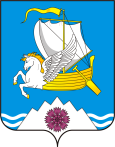 АДМИНИСТРАЦИЯПЕРЕВОЛОЦКОГО РАЙОНАОРЕНБУРГСКОЙ ОБЛАСТИПОСТАНОВЛЕНИЕ           05.07.2021 № _525-пО разрешении подготовки документации  по проекту планировки территории и проекта межевания территории объекта  АО «Оренбургнефть»:  7627П «Сбор нефти и газа со скважины № 833 Таращанского месторождения»